January Quiz Bowl Jamboree 2019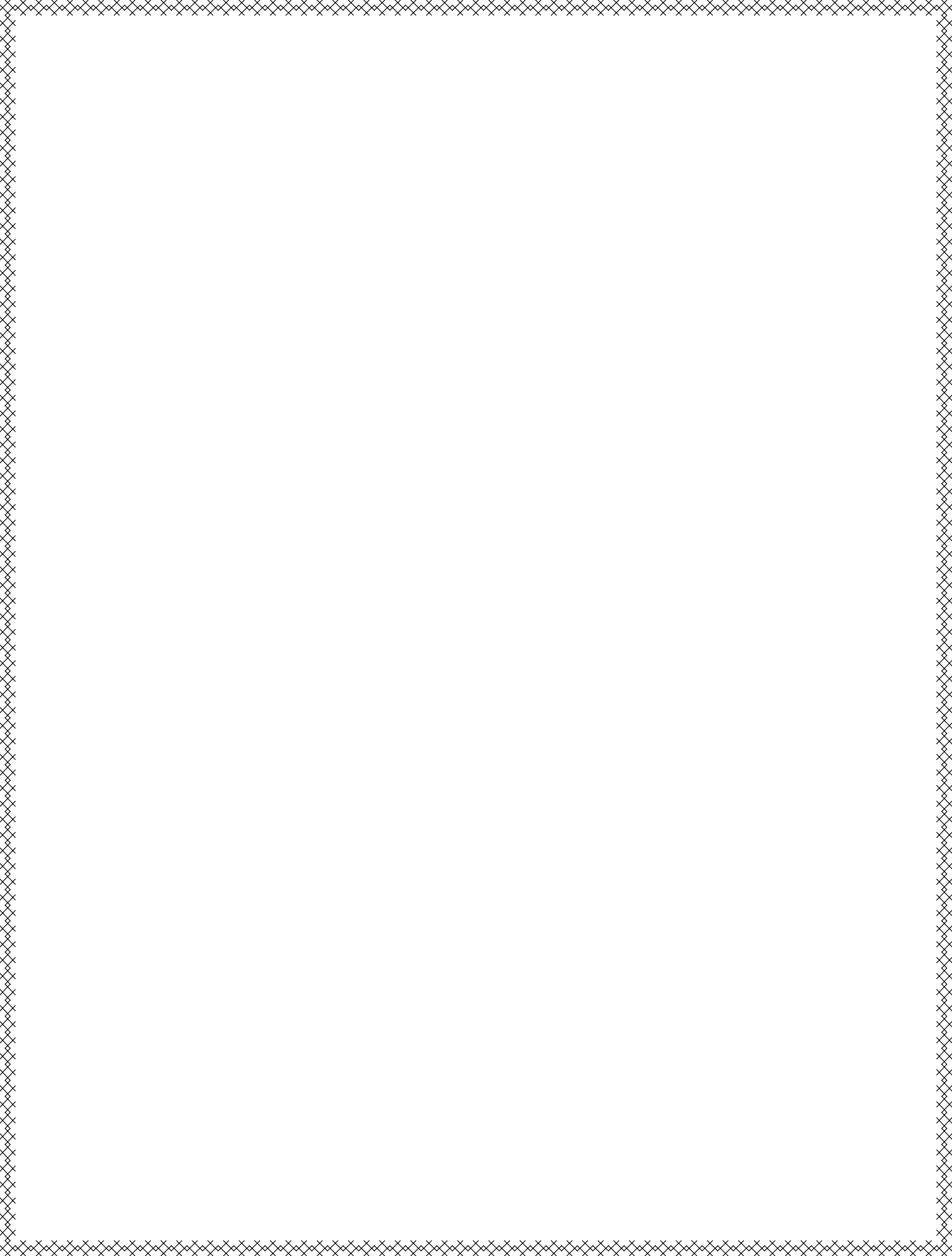 January 12Central Arkansas Tournament hosted by Morrilton Sr./Jr. HighWhere: Morrilton High SchoolRegistration: $60 per team or $55 with buzzersWhen:  8:15 a.m. Registration	8:45 am coaches meeting 9:00 a.m. games beginTraditional style play with 3 preliminary games before lunch, then single elimination games after lunch. Trophies will be awarded to top 3 teams in each Division.*note: no more than 2 teams per school per level. Also, a limit of 20 teams per level will be accepted. Our tournament does fill quickly, so guarantee your spot early.Please return the following with registration fee: Select your level: High School	or	Junior High	 	Team: 		AAA Division: 	ACoach: 	contact #  	Coach’s email: 	Send checks (no purchase orders) to :Registration Deadline Friday, December 14, 2017. For questions, contact Brad Parks parksb@sccsd.k12.ar.us, or Patricia Hopkins  hopkinsp@sccsd.k12.ar.us, or call 501-354-9470Fee:$60.00Morrilton High SchoolBuzzers( - $5)701 E. Harding St.Total:Morrilton, AR 72110